Государственное учреждение «Лельчицкий районный центр гигиены и эпидемиологии»» напоминает, что в учреждении работает «горячая» линия» по профилактике COVID-19 ежедневно с 8.00 до 17.00, перерыв с 13.00 до 14.00 по телефону (802356)21034Горячие линии:– главное управление здравоохранения Гомельского облисполкома телефон: 50-32-04 понедельник-пятница с 9:00-13:00, 14:00-17:00;– государственное учреждение «Гомельский областной центр гигиены, эпидемиологии и общественного здоровья» тел. A1 +375 (44) 575 56 99 понедельник-суббота с 8.00-13.00, 14.00-17.00. 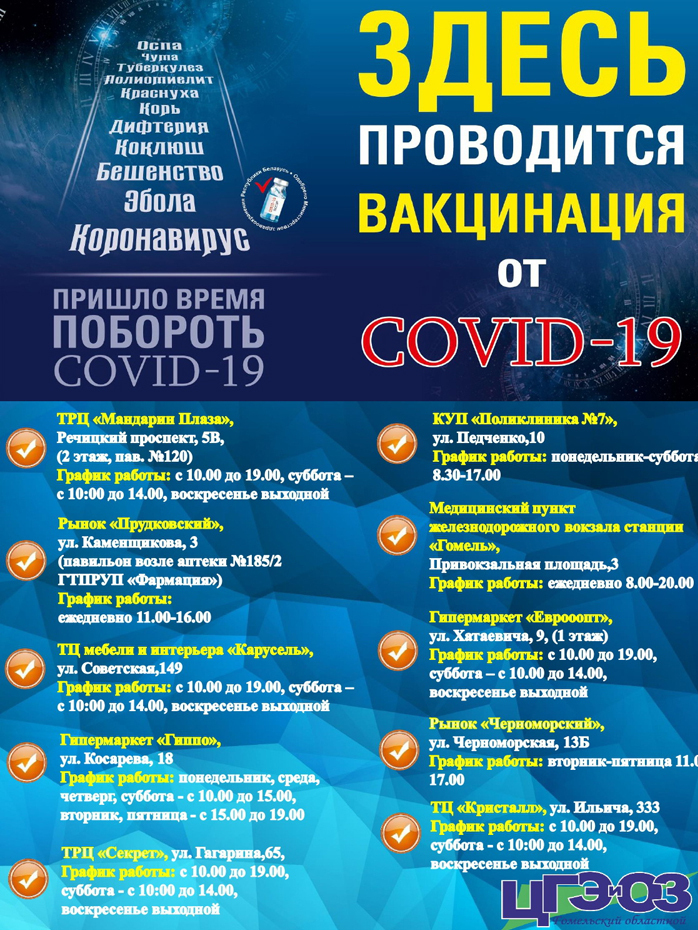 